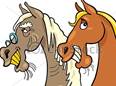 HITTA RÄTT OCH HÅLLBAR HÄSTNina & Sissi Liljas ridutbildningOnsdagen den 20 feb 18:30- ca 21:00i samarbete med  Åsa Frykman tävlingsveterinär  & Anki Karlsson exteriördomare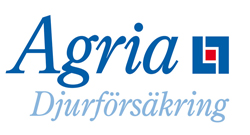 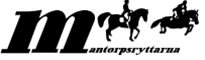 * Sissi tar upp det som är viktigt att tänka på inför ett köp av häst * Hur du går vidare för att hålla hästen frisk få glädje av den länge* Vi tittar på lite olika typer av hästar och vad de passar till. * Åsa går igenom hur en besiktning går till och vad hon tittar på och hur hon bedömer de avvikelser och fel som hon hittar. * Anki förklarar hur man ser på exteriören och de avvikelser som vi ser och vad de kan ha för betydelse.* Agria bjuder på korv med bröd och dryck * Vi avslutar kvällen med att se de hästar vi bedömt ridna samtidigt som vi har   frågestund.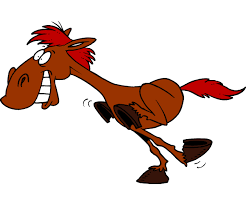 Är du kund hos Åsa Frykman, varit funktionär på Mantorpsryttarnas tävlingar eller kund hos oss i Gottlösa är priset 50:-Anmäl till: genom att swisha 100:- eller 50:- i anmälnings avgift märkt med ditt namn och Tema Häst till 0706250440. 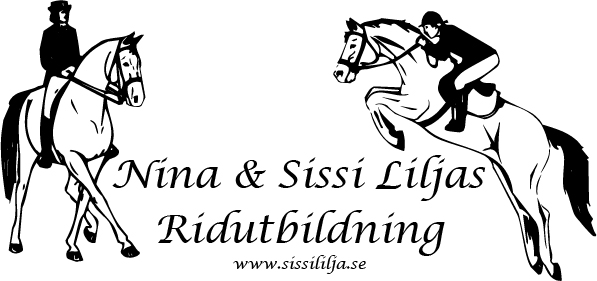 VÄLKOMNA!